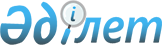 Бәйдібек аудандық мәслихатының 2017 жылғы 25 желтоқсандағы № 23/128 "2018-2020 жылдарға арналған аудан бюджеті туралы" шешіміне өзгерістер енгізу туралы
					
			Мерзімі біткен
			
			
		
					Оңтүстiк Қазақстан облысы Бәйдiбек аудандық мәслихатының 2018 жылғы 6 сәуірдегі № 26/149 шешiмi. Оңтүстiк Қазақстан облысының Әдiлет департаментiнде 2018 жылғы 11 сәуірде № 4516 болып тiркелдi. Мерзімі өткендіктен қолданыс тоқтатылды
      Қазақстан Республикасының 2008 жылғы 4 желтоқсандағы Бюджет кодексінің 109 бабының 5 тармағына, "Қазақстан Республикасындағы жергілікті мемлекеттік басқару және өзін-өзі басқару туралы" Қазақстан Республикасының 2001 жылғы 23 қаңтардағы Заңының 6 бабының 1 тармағының 1) тармақшасына және Оңтүстік Қазақстан облыстық мәслихатының 2018 жылғы 20 наурыздағы № 21/243-VI Оңтүстік Қазақстан облыстық мәслихатының 2017 жылғы 11 желтоқсандағы № 18/209-VІ "2018-2020 жылдарға арналған облыстық бюджет туралы" шешіміне өзгерістер енгізу туралы" Нормативтік құқықтық актілерді мемлекеттік тіркеу тізілімінде № 4481 тіркелген шешіміне сәйкес, Бәйдібек аудандық мәслихаты ШЕШІМ ҚАБЫЛДАДЫ:
      1. Бәйдібек аудандық мәслихатының 2017 жылғы 25 желтоқсандағы № 23/128 "2018-2020 жылдарға арналған аудан бюджеті туралы" (Нормативтік құқықтық актілерді мемлекеттік тіркеу тізілімінде 4369 нөмірімен тіркелген, 2018 жылғы 22 қаңтардағы "Шаян" газетінде және 2018 жылғы 23 қаңтарда Қазақстан Республикасының нормативтік құқықтық актілерінің эталондық бақылау банкінде электрондық түрде жарияланған) шешіміне мынадай өзгерістер енгізілсін:
      1-тармақ жаңа редакцияда жазылсын:
      "1. Бәйдібек ауданының 2018-2020 жылдарға арналған аудандық бюджеті тиісінше 1, 2 және 3 қосымшаларға сәйкес, оның ішінде 2018 жылға мынадай көлемде бекітілсін:
      1) кірістер - 12 629 257 мың тенге, оның ішінде:
      салықтық түсімдер - 682 785 мың тенге;
      салықтық емес түсімдер - 11 368 мың тенге;
      негізгі капиталды сатудан түсетін түсімдер - 5 583 мың тенге;
      трансферттер түсімі - 11 929 521 мың тенге;
      2) шығындар - 12 660 048 мың тенге;
      3) таза бюджеттік кредиттеу – 113 005 мың теңге, оның ішінде:
      бюджеттік кредиттер – 147 780 мың теңге;
      бюджеттік кредиттерді өтеу – 34 775 мың теңге;
      4) қаржы активтерімен операциялар бойынша сальдо – 0, оның ішінде:
      қаржы активтерін сатып алу - 0;
      мемлекеттің қаржы активтерін сатудан түсетін түсімдер – 0;
      5) бюджет тапшылығы (профициті) – -143 796 мың теңге;
      6) бюджет тапшылығын қаржыландыру (профицитін пайдалану) – 143 796 мың теңге, оның ішінде:
      қарыздар түсімі – 147 780 мың теңге;
      қарыздарды өтеу – 35 057 мың теңге;
      бюджет қаражатының пайдаланылатын қалдықтары – 31 073 мың теңге.".
      Көрсетілген шешімнің 1 қосымшасы осы шешімнің 1 қосымшасына сәйкес жаңа редакцияда жазылсын.
      2. "Бәйдібек аудандық мәслихат аппараты" мемлекеттік мекемесі Қазақстан Республикасының заңнамалық актілерінде белгіленген тәртіпте:
      1) осы шешімнің аумақтық әділет органында мемлекеттік тіркелуін;
      2) осы мәслихат шешімі мемлекеттік тіркелген күнінен бастап күнтізбелік он күн ішінде оның көшірмесін қағаз және электронды түрде қазақ және орыс тілдерінде "Республикалық құқықтық ақпарат орталығы" шаруашылық жүргізу құқығындағы республикалық мемлекеттік кәсіпорнына Қазақстан Республикасы нормативтік құқықтық актілерінің эталондық бақылау банкіне ресми жариялау және енгізу үшін жолданылуын;
      3) осы шешім мемлекеттік тіркелген күнінен кейін күнтізбелік он күн ішінде оның көшірмесін Бәйдібек ауданының аумағында таратылатын мерзімді баспа басылымдарында ресми жариялауға жолданылуын;
      4) ресми жарияланғаннан кейін осы шешімді Бәйдібек аудандық мәслихаттың интернет-ресурсына орналастырылуын қамтамасыз етсін.
      3. Осы шешім 2017 жылдың 1 қаңтарынан бастап қолданысқа енгізіледі. 2018 жылға арналған аудан бюджеті
					© 2012. Қазақстан Республикасы Әділет министрлігінің «Қазақстан Республикасының Заңнама және құқықтық ақпарат институты» ШЖҚ РМК
				
      Аудандық мәслихат

      сессиясының төрағасы:

А. Пайызханов

      Аудандық мәслихаттың хатшысы:

М. Нахипбеков
Бәйдібек аудандық мәслихатының
2018 жылғы 6 сәуірдегі
№ 26/149 шешіміне 1 қосымшаБәйдібек аудандық мәслихатының
2017 жылғы 25 желтоқсандағы
№ 23/128 шешіміне 1 қосымша
 Санаты
 Санаты
 Санаты
 Санаты
Сомасы, мың теңге
Сыныбы
Сыныбы
Сыныбы
Сомасы, мың теңге
Ішкі сыныбы
Ішкі сыныбы
Сомасы, мың теңге
Атауы
Сомасы, мың теңге
1
1
1
2
3
І. Кірістер
12 629 257
1
Салықтық түсімдер 
682785
01
Табыс салығы
364308
2
Жеке табыс салығы
364308
03
Әлеуметтік салық 
192257
1
Әлеуметтік салық
192257
04
Меншікке салынатын салықтар
90037
1
Мүлікке салынатын салықтар
86751
5
Бірыңғай жер салығы
3286
05
Тауарларға, жұмыстарға және қызметтерге салынатын iшкi салықтар
22198
2
Акциздер
3892
3
Табиғи және басқа да ресурстарды пайдаланғаны үшiн түсетiн түсiмдер
6149
4
Кәсіпкерлік және кәсіби қызметті жүргізгені үшін алынатын алымдар
12157
07
Басқада салықтар
7286
1
Басқада салықтар
7286
08
Заңдық мәнді іс-әрекеттерді жасағаны және (немесе) оған уәкілеттігі бар мемлекеттік органдар немесе лауазымды адамдар құжаттар бергені үшін алынатын міндетті төлемдер
6699
1
Мемлекеттік баж
6699
2
Салықтық емес түсiмдер
11368
01
Мемлекеттік меншіктен түсетін кірістер
3871
1
Мемлекеттік кәсіпорындардың таза кірісі бөлігінің түсімдері
495
5
Мемлекет меншігіндегі мүлікті жалға беруден түсетін кірістер
3376
04
Мемлекеттік бюджеттен қаржыландырылатын, сондай-ақ Қазақстан Республикасы Ұлттық Банкінің бюджетінен (шығыстар сметасынан) қамтылатын және қаржыландырылатын мемлекеттік мекемелер салатын айыппұлдар, өсімпұлдар, санкциялар, өндіріп алулар
441
1
Мұнай секторы ұйымдарынан түсетін түсімдерді қоспағанда, мемлекеттік бюджеттен қаржыландырылатын, сондай-ақ Қазақстан Республикасы Ұлттық Банкінің бюджетінен (шығыстар сметасынан) қамтылатын және қаржыландырылатын мемлекеттік мекемелер салатын айыппұлдар, өсімпұлдар, санкциялар, өндіріп алулар
441
06
Басқа да салықтық емес түсімдер
7056
1
Басқа да салықтық емес түсімдер
7056
3
Негізгі капиталды сатудан түсетін түсімдер
5583
03
Жерді және материалдық емес активтерді сату
5583
1
Жерді сату
5583
4
Трансферттердің түсімдері
11929521
02
Мемлекеттік басқарудың жоғары тұрған органдарынан түсетін трансферттер
11929521
2
Облыстық бюджеттен түсетін трансферттер
11929521
Функционалдық топ
Функционалдық топ
Функционалдық топ
Функционалдық топ
Функционалдық топ
Сомасы мың теңге
Кіші функция
Кіші функция
Кіші функция
Кіші функция
Сомасы мың теңге
Бюджеттік бағдарламалардың әкiмшiсi
Бюджеттік бағдарламалардың әкiмшiсi
Бюджеттік бағдарламалардың әкiмшiсi
Сомасы мың теңге
Бағдарлама
Бағдарлама
Сомасы мың теңге
Атауы
Сомасы мың теңге
2. Шығындар
12660048
01
Жалпы сипаттағы мемлекеттiк қызметтер 
223439
1
Мемлекеттiк басқарудың жалпы функцияларын орындайтын өкiлдi, атқарушы және басқа органдар
156183
112
Аудан (облыстық маңызы бар қала) мәслихатының аппараты
27666
001
Аудан (облыстық маңызы бар қала) мәслихатының қызметін қамтамасыз ету жөніндегі қызметтер
24668
003
Мемлекеттік органның күрделі шығыстары
2998
122
Аудан (облыстық маңызы бар қала) әкімінің аппараты
128517
001
Аудан (облыстық маңызы бар қала) әкімінің қызметін қамтамасыз ету жөніндегі қызметтер
123567
003
Мемлекеттік органның күрделі шығыстары
4788
113
Жергілікті бюджеттерден берілетін ағымдағы нысаналы трансферттер
162
2
Қаржылық қызмет
12932
459
Ауданның (облыстық маңызы бар қаланың) экономика және қаржы бөлімі
1437
003
Салық салу мақсатанда мүлікті бағалауды жүргізу 
1089
010
Жекешелендіру, коммуналдық меншікті басқару, жекешелендіруден кейінгі қызмет және осыған байланысты дауларды реттеу
348
489
Ауданның (облыстық маңызы бар қаланың) мемлекеттік активтер және сатып алу бөлімі
11495
001
Жергілікті деңгейде мемлекеттік активтер мен сатып алуды басқару саласындағы мемлекеттік саясатты іске асыру жөніндегі қызметтер
10845
003
Мемлекеттік органның күрделі шығыстары 
650
9
Жалпы сипаттағы өзге де мемлекеттiк қызметтер
54324
458
Ауданның (облыстық маңызы бар қаланың) тұрғын үй-коммуналдық шаруашылығы, жолаушылар көлігі және автомобиль жолдары бөлімі
23895
001
Жергілікті деңгейде тұрғын үй-коммуналдық шаруашылығы, жолаушылар көлігі және автомобиль жолдары саласындағы мемлекеттік саясатты іске асыру жөніндегі қызметтер
21114
013
Мемлекеттік органның күрделі шығыстары
1141
113
Жергілікті бюджеттерден берілетін ағымдағы нысаналы трансферттер
1640
459
Ауданның (облыстық маңызы бар қаланың) экономика және қаржы бөлімі
30429
001
Ауданның (облыстық маңызы бар қаланың) экономикалық саясаттын қалыптастыру мен дамыту, мемлекеттік жоспарлау, бюджеттік атқару және коммуналдық меншігін басқару саласындағы мемлекеттік саясатты іске асыру жөніндегі қызметтер
29095
015
Мемлекеттік органның күрделі шығыстары
1334
02
Қорғаныс
43906
1
Әскери мұқтаждар
10538
122
Аудан (облыстық маңызы бар қала) әкімінің аппараты
10538
005
Жалпыға бірдей әскери міндетті атқару шеңберіндегі іс-шаралар
10538
2
Төтенше жағдайлар жөніндегі жұмыстарды ұйымдастыру
33368
122
Аудан (облыстық маңызы бар қала) әкімінің аппараты
33368
006
Аудан (облыстық маңызы бар қала) ауқымындағы төтенше жағдайлардың алдын алу және жою
28953
007
Аудандық (қалалық) ауқымдағы дала өрттерінің, сондай-ақ мемлекеттік өртке қарсы қызмет органдары құрылмаған елдi мекендерде өрттердің алдын алу және оларды сөндіру жөніндегі іс-шаралар
4415
04
Бiлiм беру
6504735
1
Мектепке дейiнгi тәрбие және оқыту
313522
464
Ауданның (облыстық маңызы бар қаланың) білім бөлімі
313522
040
Мектепке дейінгі білім беру ұйымдарында мемлекеттік білім беру тапсырысын іске асыруға
313522
2
Бастауыш, негізгі орта және жалпы орта білім беру
5997174
464
Ауданның (облыстық маңызы бар қаланың) білім бөлімі
4936723
003
Жалпы білім беру
4798824
006
Балаларға қосымша білім беру 
137899
472
Ауданның (облыстық маңызы бар қаланың) құрылыс, сәулет және қала құрылысы бөлімі
1060451
022
Бастауыш, негізгі орта және жалпы орта білім беру объектілерін салу және реконструкциялау
1060451
9
Білім беру саласындағы өзге де қызметтер
194039
464
Ауданның (облыстық маңызы бар қаланың) білім бөлімі
194039
001
Жергілікті деңгейде білім беру саласындағы мемлекеттік саясатты іске асыру жөніндегі қызметтер
15450
005
Ауданның (аудандық маңызы бар қаланың) мемлекеттік білім беру мекемелер үшін оқулықтар мен оқу-әдiстемелiк кешендерді сатып алу және жеткізу
141453
015
Жетім баланы (жетім балаларды) және ата-аналарының қамқорынсыз қалған баланы (балаларды) күтіп-ұстауға қамқоршыларға (қорғаншыларға) ай сайынға ақшалай қаражат төлемі
10224
022
Жетім баланы (жетім балаларды) және ата-анасының қамқорлығынсыз қалған баланы (балаларды) асырап алғаны үшін Қазақстан азаматтарына біржолғы ақша қаражатын төлеуге арналған төлемдер
546
067
Ведомстволық бағыныстағы мемлекеттік мекемелерінің және ұйымдарының күрделі шығыстары
24454
113
Жергілікті бюджеттерден берілетін ағымдағы нысаналы трансферттер
1912
06
Әлеуметтiк көмек және әлеуметтiк қамсыздандыру
692760
1
Әлеуметтiк қамсыздандыру
238891
451
Ауданның (облыстық маңызы бар қаланың) жұмыспен қамту және әлеуметтік бағдарламалар бөлімі
235686
005
Мемлекеттік атаулы әлеуметтік көмек
235686
464
Ауданның (облыстық маңызы бар қаланың) білім бөлімі
3205
030
Патронат тәрбиешілерге берілген баланы (балаларды) асырап бағу 
3205
2
Әлеуметтiк көмек
413586
451
Ауданның (облыстық маңызы бар қаланың) жұмыспен қамту және әлеуметтік бағдарламалар бөлімі
413586
002
Жұмыспен қамту бағдарламасы
127074
004
Ауылдық жерлерде тұратын денсаулық сақтау, білім беру, әлеуметтік қамтамасыз ету, мәдениет, спорт және ветеринар мамандарына отын сатып алуға Қазақстан Республикасының заңнамасына сәйкес әлеуметтік көмек көрсету
14084
006
Тұрғын үйге көмек көрсету
3013
007
Жергілікті өкілетті органдардың шешімі бойынша мұқтаж азаматтардың жекелеген топтарына әлеуметтік көмек
60670
010
Үйден тәрбиеленіп оқытылатын мүгедек балаларды материалдық қамтамасыз ету
2404
014
Мұқтаж азаматтарға үйде әлеуметтiк көмек көрсету
54503
017
Мүгедектерді оңалту жеке бағдарламасына сәйкес, мұқтаж мүгедектерді міндетті гигиеналық құралдармен және ымдау тілі мамандарының қызмет көрсетуін, жеке көмекшілермен қамтамасыз ету
115279
023
Жұмыспен қамту орталықтарының қызметін қамтамасыз ету
36559
9
Әлеуметтiк көмек және әлеуметтiк қамтамасыз ету салаларындағы өзге де қызметтер
40283
451
Ауданның (облыстық маңызы бар қаланың) жұмыспен қамту және әлеуметтік бағдарламалар бөлімі
40283
001
Жергілікті деңгейде халық үшін әлеуметтік бағдарламаларды жұмыспен қамтуды қамтамасыз етуді іске асыру саласындағы мемлекеттік саясатты іске асыру жөніндегі қызметтер
35884
011
Жәрдемақыларды және басқа да әлеуметтік төлемдерді есептеу, төлеу мен жеткізу бойынша қызметтерге ақы төлеу
2368
021
Мемлекеттік органның күрделі шығыстары
1881
067
Ведомстволық бағыныстағы мемлекеттік мекемелерінің және ұйымдарының күрделі шығыстары
150
07
Тұрғын үй-коммуналдық шаруашылық
1675179
1
Тұрғын үй шаруашылығы
402846
472
Ауданның (облыстық маңызы бар қаланың) құрылыс, сәулет және қала құрылысы бөлімі
402846
003
Коммуналдық тұрғын үй қорының тұрғын үйін жобалау және (немесе) салу, реконструкциялау
174228
004
Инженерлік-коммуникациялық инфрақұрылымды жобалау, дамыту және (немесе) жайластыру
67752
098
Коммуналдық тұрғын үй қорының тұрғын үйлерін сатып алу
160866
2
Коммуналдық шаруашылық
1236389
458
Ауданның (облыстық маңызы бар қаланың) тұрғын үй-коммуналдық шаруашылығы, жолаушылар көлігі және автомобиль жолдары бөлімі
1236389
012
Сумен жабдықтау және су бұру жүйесінің жұмыс істеуі
38241
028
Коммуналдық шаруашылығын дамыту
340000
048
Қаланы және елді мекендерді абаттандыруды дамыту
500
058
Елді мекендердегі сумен жабдықтау және су бұру жүйелерін дамыту
857648
3
Елді-мекендерді абаттандыру
35944
458
Ауданның (облыстық маңызы бар қаланың) тұрғын үй-коммуналдық шаруашылығы, жолаушылар көлігі және автомобиль жолдары бөлімі
35944
015
Елдi мекендердегі көшелердi жарықтандыру
7950
016
Елді мекендердің санитариясын қамтамасыз ету
25114
018
Елді-мекендерді абаттандыру және көгалдандыру
2880
08
Мәдениет, спорт, туризм және ақпараттық кеңістiк
662018
1
Мәдениет саласындағы қызмет
322198
455
Ауданның (облыстық маңызы бар қаланың) мәдениет және тілдерді дамыту бөлімі
194500
003
Мәдени-демалыс жұмысын қолдау
187666
009
Тарихи-мәдени мұра ескерткіштерін сақтауды және оларға қол жетімділікті қамтамасыз ету
6834
472
Ауданның (облыстық маңызы бар қаланың) құрылыс, сәулет және қала құрылысы бөлімі
127698
011
Мәдениет объектілерін дамыту
127698
2
Спорт
200470
465
Ауданның (облыстық маңызы бар қаланың) Дене шынықтыру және спорт бөлімі
198736
001
Жергілікті деңгейде дене шынықтыру және спорт саласындағы мемлекеттік саясатты іске асыру жөніндегі қызметтер
7566
004
Мемлекеттік органның күрделі шығыстары
150
005
Ұлттық және бұқаралық спорт түрлерін дамыту
170759
006
Аудандық (облыстық маңызы бар қалалық) деңгейде спорттық жарыстар өткiзу
6128
007
Әртүрлi спорт түрлерi бойынша аудан (облыстық маңызы бар қала) құрама командаларының мүшелерiн дайындау және олардың облыстық спорт жарыстарына қатысуы
5110
032
Ведомстволық бағыныстағы мемлекеттік мекемелерінің және ұйымдарының күрделі шығыстары
9023
472
Ауданның (облыстық маңызы бар қаланың) құрылыс, сәулет және қала құрылысы бөлімі
1734
008
Cпорт объектілерін дамыту 
1734
3
Ақпараттық кеңiстiк
74043
455
Ауданның (облыстық маңызы бар қаланың) мәдениет және тілдерді дамыту бөлімі
56435
006
Аудандық (қалалық) кiтапханалардың жұмыс iстеуi
48017
007
Мемлекеттік тілді және Қазақстан халықтарының басқа да тілдерін дамыту
8418
456
Ауданның (облыстық маңызы бар қаланың) ішкі саясат бөлімі
17608
002
Мемлекеттік ақпараттық саясат жүргізу жөніндегі қызметтер
17608
9
Мәдениет, спорт, туризм және ақпараттық кеңiстiктi ұйымдастыру жөнiндегi өзге де қызметтер
65307
455
Ауданның (облыстық маңызы бар қаланың) мәдениет және тілдерді дамыту бөлімі
12076
001
Жергілікті деңгейде тілдерді және мәдениетті дамыту саласындағы мемлекеттік саясатты іске асыру жөніндегі қызметтер
8300
010
Мемлекеттік органның күрделі шығыстары
545
032
Ведомстволық бағыныстағы мемлекеттік мекемелерінің және ұйымдарының күрделі шығыстары
3231
456
Ауданның (облыстық маңызы бар қаланың) ішкі саясат бөлімі
53231
001
Жергілікті деңгейде ақпарат, мемлекеттілікті нығайту және азаматтардың әлеуметтік сенімділігін қалыптастыру саласында мемлекеттік саясатты іске асыру жөніндегі қызметтер
31040
003
Жастар саясаты саласында іс-шараларды іске асыру
21095
006
Мемлекеттік органның күрделі шығыстары
946
032
Ведомстволық бағыныстағы мемлекеттік мекемелерінің және ұйымдарының күрделі шығыстары
150
09
Отын-энергетика кешенi және жер қойнауын пайдалану
788311
9
Отын-энергетика кешені және жер қойнауын пайдалану саласындағы өзге де қызметтер
788311
458
Ауданның (облыстық маңызы бар қаланың) тұрғын үй-коммуналдық шаруашылығы, жолаушылар көлігі және автомобиль жолдары бөлімі
788311
036
Газ тасымалдау жүйесін дамыту 
788311
10
Ауыл, су, орман, балық шаруашылығы, ерекше қорғалатын табиғи аумақтар, қоршаған ортаны және жануарлар дүниесін қорғау, жер қатынастары
438646
1
Ауыл шаруашылығы
386575
462
Ауданның (облыстық маңызы бар қаланың) ауыл шаруашылығы бөлімі
21739
001
Жергілікте деңгейде ауыл шаруашылығы саласындағы мемлекеттік саясатты іске асыру жөніндегі қызметтер
21589
006
Мемлекеттік органның күрделі шығыстары
150
472
Ауданның (облыстық маңызы бар қаланың) құрылыс, сәулет және қала құрылысы бөлімі 
37704
010
Ауыл шаруашылығы объектілерін дамыту
37704
473
Ауданның (облыстық маңызы бар қаланың) ветеринария бөлімі
327132
001
Жергілікті деңгейде ветеринария саласындағы мемлекеттік саясатты іске асыру жөніндегі қызметтер
16009
003
Мемлекеттік органның күрделі шығыстары
3270
005
Мал көмінділерінің (биотермиялық шұңқырлардың) жұмыс істеуін қамтамасыз ету
148
007
Қаңғыбас иттер мен мысықтарды аулауды және жоюды ұйымдастыру
2878
008
Алып қойылатын және жойылатын ауру жануарлардың, жануарлардан алынатын өнімдер мен шикізаттың құнын иелеріне өтеу
8694
009
Жануарлардың энзоотиялық аурулары бойынша ветеринариялық іс-шараларды жүргізу
34243
011
Эпизоотияға қарсы іс-шаралар жүргізу
261890
6
Жер қатынастары
18773
463
Ауданның (облыстық маңызы бар қаланың) жер қатынастары бөлімі
18773
001
Аудан (облыстық маңызы бар қала) аумағында жер қатынастарын реттеу саласындағы мемлекеттік саясатты іске асыру жөніндегі қызметтер
10389
003
Елдi мекендердi жер-шаруашылық орналастыру
6803
007
Мемлекеттік органның күрделі шығыстары
1581
9
Ауыл, су, орман, балық шаруашылығы, қоршаған ортаны қорғау және жер қатынастары саласындағы басқа да қызметтер
33298
459
Ауданның (облыстық маңызы бар қаланың) экономика және қаржы бөлімі
33298
099
Мамандардың әлеуметтік көмек көрсетуі жөніндегі шараларды іске асыру
33298
11
Өнеркәсіп, сәулет, қала құрылысы және құрылыс қызметі
38810
2
Сәулет, қала құрылысы және құрылыс қызметі
38810
472
Ауданның (облыстық маңызы бар қаланың) құрылыс, сәулет және қала құрылысы бөлімі
38810
001
Жергілікті деңгейде құрылыс, сәулет және қала құрылысы саласындағы мемлекеттік саясатты іске асыру жөніндегі қызметтер
21110
013
Аудан аумағында қала құрылысын дамытудың кешенді схемаларын, аудандық (облыстық) маңызы бар қалалардың, кенттердің және өзге де ауылдық елді мекендердің бас жоспарларын әзірлеу
17550
015
Мемлекеттік органның күрделі шығыстары
150
12
Көлiк және коммуникация
488557
1
Автомобиль көлiгi
488557
458
Ауданның (облыстық маңызы бар қаланың) тұрғын үй-коммуналдық шаруашылығы, жолаушылар көлігі және автомобиль жолдары бөлімі
488557
023
Автомобиль жолдарының жұмыс істеуін қамтамасыз ету
8693
045
Аудандық маңызы бар автомобиль жолдарын және елді-мекендердің көшелерін күрделі және орташа жөндеу
479864
13
Басқалар
68870
3
Кәсiпкерлiк қызметтi қолдау және бәсекелестікті қорғау
10797
469
Ауданның (облыстық маңызы бар қаланың) кәсіпкерлік бөлімі
10797
001
Жергілікті деңгейде кәсіпкерлік пен өнеркәсіпті дамыту саласындағы мемлекеттік саясатты іске асыру жөніндегі қызметтер
10647
004
Мемлекеттік органның күрделі шығыстары
150
9
Басқалар
58073
458
Ауданның (облыстық маңызы бар қаланың) тұрғын үй-коммуналдық шаруашылығы, жолаушылар көлігі және автомобиль жолдары бөлімі
34492
040
"Өңірлерді дамыту" Бағдарламасы шеңберінде өңірлерді экономикалық дамытуға жәрдемдесу бойынша шараларды іске асыру
34492
459
Ауданның (облыстық маңызы бар қаланың) экономика және қаржы бөлімі
23581
008
Жергілікті бюджеттік инвестициялық жобалардың техникалық-экономикалық негіздемелерін және мемлекеттік-жекешелік әріптестік жобалардың, оның ішінде концессиялық жобалардың конкурстық құжаттамаларын әзірлеу немесе түзету, сондай-ақ қажетті сараптамаларын жүргізу, мемлекеттік-жекешелік әріптестік жобаларды, оның ішінде концессиялық жобаларды консультациялық сүйемелдеу
8224
012
Ауданның (облыстық маңызы бар қаланың) жергілікті атқарушы органының резерві
15357
14
Борышқа қызмет көрсету
41
1
Борышқа қызмет көрсету
41
459
Ауданның (облыстық маңызы бар қаланың) экономика және қаржы бөлімі
41
021
Жергілікті атқарушы органдардың облыстық бюджеттен қарыздар бойынша сыйақылар мен өзге де төлемдерді төлеу бойынша борышына қызмет көрсету 
41
15
Трансферттер
1034776
1
Трансферттер
1034776
459
Ауданның (облыстық маңызы бар қаланың) экономика және қаржы бөлімі
1034776
006
Нысаналы пайдаланылмаған (толық пайдаланылмаған) трансферттерді қайтару
130
024
Заңнаманы өзгертуге байланысты жоғары тұрған бюджеттің шығындарын өтеуге төменгі тұрған бюджеттен ағымдағы нысаналы трансферттер
311030
038
Субвенциялар
703548
049
Бюджет заңнамасымен қарастырылған жағдайларда жалпы сипаттағы трансферттерді қайтару
20068
3. Таза бюджеттік кредиттеу
113005
Функционалдық топ
Функционалдық топ
Функционалдық топ
Функционалдық топ
Функционалдық топ
Сомасы, мың теңге
Кіші функция
Кіші функция
Кіші функция
Кіші функция
Сомасы, мың теңге
Бюджеттік бағдарламалардың әкiмшiсi
Бюджеттік бағдарламалардың әкiмшiсi
Бюджеттік бағдарламалардың әкiмшiсi
Сомасы, мың теңге
Бағдарлама
Бағдарлама
Сомасы, мың теңге
Атауы
Сомасы, мың теңге
Бюджеттік кредиттер
147780
10
Ауыл, су, орман, балық шаруашылығы, ерекше қорғалатын табиғи аумақтар, қоршаған ортаны және жануарлар дүниесін қорғау, жер қатынастары
147780
1
Ауыл шаруашылығы
147780
459
Ауданның (облыстық маңызы бар қаланың) экономика және қаржы бөлімі
147780
018
Мамандарды әлеуметтік қолдау шараларын іске асыруға берілетін бюджеттік кредиттер
147780
Санаты
Санаты
Санаты
Санаты
Санаты
Сомасы, мың теңге
Сыныбы
Сыныбы
Сыныбы
Сыныбы
Сомасы, мың теңге
Ішкі сыныбы
Ішкі сыныбы
Ішкі сыныбы
Сомасы, мың теңге
Ерекшелігі
Ерекшелігі
Сомасы, мың теңге
Атауы
Бюджеттік кредиттерді өтеу
34775
5
Бюджеттік кредиттерді өтеу
34775
01
Бюджеттік кредиттерді өтеу
34775
1
Мемлекеттік бюджеттен берілген бюджеттік кредиттерді өтеу
34775
13
Жеке тұлғаларға жергілікті бюджеттен берілген бюджеттік кредиттерді өтеу
34775
4. Қаржы активтерімен операциялар бойынша сальдо
0
Функционалдық топ
Функционалдық топ
Функционалдық топ
Функционалдық топ
Функционалдық топ
Сомасы, мың теңге
Кіші функция
Кіші функция
Кіші функция
Кіші функция
Сомасы, мың теңге
Бюджеттік бағдарламалардың әкiмшiсi
Бюджеттік бағдарламалардың әкiмшiсi
Бюджеттік бағдарламалардың әкiмшiсi
Сомасы, мың теңге
Бағдарлама
Бағдарлама
Сомасы, мың теңге
Атауы
Сомасы, мың теңге
Қаржы активтерін сатып алу 
0
Санаты
Санаты
Санаты
Санаты
Санаты
Сомасы, мың теңге
Сыныбы
Сыныбы
Сыныбы
Сыныбы
Сомасы, мың теңге
Ішкі сыныбы
Ішкі сыныбы
Ішкі сыныбы
Сомасы, мың теңге
Ерекшелігі
Ерекшелігі
Сомасы, мың теңге
Атауы
Мемлекеттің қаржы активтерін сатудан түсетін түсімдер 
0
5. Бюджет тапшылығы (профициті)
-143796
6. Бюджет тапшылығын қаржыландыру (профицитін пайдалану)
143796
Санаты
Санаты
Санаты
Санаты
Санаты
Сомасы мың теңге
Сыныбы
Сыныбы
Сыныбы
Сыныбы
Сомасы мың теңге
Ішкі сыныбы
Ішкі сыныбы
Ішкі сыныбы
Сомасы мың теңге
Ерекшелігі
Ерекшелігі
Сомасы мың теңге
Атауы
Сомасы мың теңге
Қарыздар түсімі
147780
7
Қарыздар түсімі
147780
01
Мемлекеттік ішкі қарыздар
147780
2
Қарыз алу келісім-шарттары
147780
03
Ауданның (облыстық маңызы бар қаланың) жергілікті атқарушы органы алатын қарыздар
147780
Функционалдық топ
Функционалдық топ
Функционалдық топ
Функционалдық топ
Функционалдық топ
Сомасы мың теңге
Кіші функция
Кіші функция
Кіші функция
Кіші функция
Сомасы мың теңге
Бюджеттік бағдарламалардың әкiмшiсi
Бюджеттік бағдарламалардың әкiмшiсi
Бюджеттік бағдарламалардың әкiмшiсi
Сомасы мың теңге
Бағдарлама
Бағдарлама
Сомасы мың теңге
Атауы
Сомасы мың теңге
16
Қарыздарды өтеу
35057
1
Қарыздарды өтеу
35057
459
Ауданның (облыстық маңызы бар қаланың) экономика және қаржы бөлімі
35057
005
Жергілікті атқарушы органның жоғары тұрған бюджет алдындағы борышын өтеу
34775
022
Жергілікті бюджеттен бөлінген пайдаланылмаған бюджеттік кредиттерді қайтару
282
Санаты
Санаты
Санаты
Санаты
Санаты
Сомасы мың теңге
Сыныбы
Сыныбы
Сыныбы
Сыныбы
Сомасы мың теңге
Ішкі сыныбы
Ішкі сыныбы
Ішкі сыныбы
Сомасы мың теңге
Ерекшелігі
Ерекшелігі
Сомасы мың теңге
Атауы
8
Бюджет қаражатының пайдаланылатын қалдықтары
31073
01
Бюджет қаражаты қалдықтары
31073
1
Бюджет қаражатының бос қалдықтары
31073
01
Бюджет қаражатының бос қалдықтары
31073